Alum Creek Elementary School Student Handbook___________________________________________________________________________________________________Detach and return this Response Form page to School.___________________________________________________________________________________________________I have received the Alum Creek Handbook, including the Title I School/Family Engagement Policy and Parents’ Right to Request, for the 2020-21 school year and discussed it with my child.Parent Signature ______________________   	Date _____________Child’s name _________________________	Grade ____________Teacher _____________________________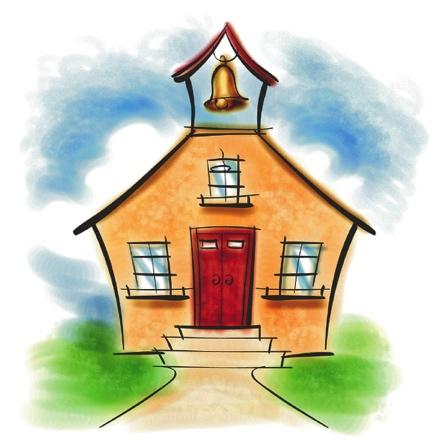 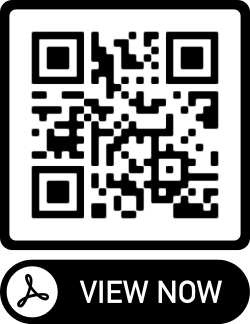 Alum Creek Elementary4540 Brounland RoadSouth Charleston, WV 25309-6095(304) 348-1935    Fax: 348-1936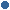 Dr. Elizabeth Hoylman, PrincipalALUM CREEK ELEMENTARY STUDENT HANDBOOKStaff MessageWelcome to Alum Creek Elementary for the 2020-21 school year.  It’s going to be an exciting year!  We look forward to working with you and your child to make this year a successful one for everyone. There are so many opportunities in which your whole family can participate - PTO, Homeroom Helper, Parent Volunteer, Read Aloud, etc.  Please take advantage of as many of these opportunities as you possibly can.  We encourage you to take an active part in your child’s education.  Working together we can make a powerful team.You are always welcome at the school to assist with our desire to increase student achievement, social and emotional growth, and a positive learning environment.  Be sure to enter by the main door and sign in at the office.  Please let us know of any way we can make your child’s time here a more meaningful learning experience. Parents should review this handbook with their children so that we are all familiar with the customs and policies of our school. You are invited to review and provide input on the strategic plan and parent/family engagement policy.  These documents are available in the office, online, and/or attached. PTO Officers	Heather Thaxton	President	Ashley Bell	Vice President	Samantha Painter	TreasurerMission StatementACES provides individualized education that fosters academic excellence, confidence, independence, and leadership skills.VisionTo be a destination school that provides knowledge and understanding of the world through technology, language, and cooperation.Core BeliefsWe Believe…(1) school must be a safe and nurturing place for children, 
(2) we must provide a high-quality instructional program, 
(3) there must be a strong and positive working relationship among all stakeholders, and 
(4) all students can master basic skills of reading, writing, and math.Strategic Plan & Title I Parent/Family Engagement PolicyAlum Creek Elementary has a strategic plan and engagement policy located in the office.  We encourage parents to read the plan and offer comments and suggestions.  It is a living, viable, meaningful document by which our school operates.Daily Schedule	6:30………………………...………Students may enter the school	6:30-6:55…………………….……………………………..Breakfast	7:05……………………………Tardy Bell Rings/Instruction Begins	10:30-11:00…………………………….Pre-K Lunch, in classroom	10:30-11:00…………………….………K, 1st, & 2nd/White Lunch	11:15-11:45………………….2nd/3rd-Pace, 3rd, 4th, & 5th Lunch1:20…………………………………….……….…Student Dismissal 	1:20-5:40……………………..…………….…………….Third BaseAttendance PolicyAttendance is vital to your child’s success in school. We encourage parents to please make all appointments during after-school hours or on days when school is not in session.  Your child is expected to bring a doctor’s excuse or parent note for every absence, including being checked out early, since instruction does not end until the dismissal bell.  Notes should include the date and reason for the absence. A maximum of 5 absences a year may be excused with a parent note. ALL other absences must have a doctor’s excuse.  The following are highlights of the KCS Attendance Policy: All excuses must be turned into the school office within 3 days of any absence  5 unexcused days absent - Legal notice mailed home 10 unexcused days absent - Truancy.  Possible charges filedTardy PolicyTardiness can easily become a problem.  Kanawha County Schools believes in the importance of getting to school on time, and there are high expectations for getting students in the building, to the classroom, and ready for learning before the Tardy Bell rings at 7:05am.  In an effort to support student learning, the following policy is being implemented: 5 Tardies - Phone call from the teacher or other designated school representative 7-8 Tardies - Letter via US mail10 Tardies - Conference with student, teacher, principal, and parent11 Tardies - Refer to Student Assistance Team (SAT)15 Tardies - Refer to KCS Central Office Arrival ProcedureFor each student’s safety, Alum Creek students should not arrive before 6:30 a.m. Instruction begins at 7:05 am. Students should either ride the designated bus or be dropped off in the front parking lot, in the circular drive.  Preschool students who do not ride the bus must be signed in by a parent.  Parents must park and walk students to the exterior PK classroom door at dismissal. Dismissal ProcedureFor your child’s academic well-being, your child needs to be in school until dismissal at 1:20 p.m.  Many important announcements and homework assignments are made at the end of the day.  At 1:20 p.m. bus riders will first be dismissed and walked to their respective buses by the teachers.  Car riders will next be dismissed and loaded into cars by the teachers in the front parking lot.  Walkers will be dismissed last.  Early PickupStudents who have doctor, dental, or government business appointments should try to set these appointments on days that school is not in session.  If it is impossible to do so, an appointment may be made on a school day but the student will be excused only for the amount of time necessary for the appointment. The student must be signed out at the front entrance.  If someone other than the parent, legal guardian, or persons on the child’s emergency card is to pick up the student, please send a note to verify.  Office staff may ask for identification.  After School PermissionIf it is necessary for your child to go anywhere other than home or where he/she normally goes after school, we need a note from you.  If the child is to ride a bus on which he/she does not normally ride, you need to send a note.  Without the note the child will not be allowed to board the bus.  If during the school day you need to make different after-school arrangements for your child, please call the office before noon.  This will allow the office staff ample time to notify the teachers of the changes. If your child is going home with another student, we need notes from both students/parents.Field Trips/Permission SlipsField trips are scheduled to give students opportunities for learning experiences outside the school setting. It is not a requirement, but a privilege, for students to attend field trips.  Therefore, everyone must obey all safety and behavior procedures to expect to participate. Any time a student’s behavior interferes with the education process for himself/herself or other students, the administration has the authority to exclude the student from any field trip and provide an appropriate education at the school.  Each field trip requires the teacher to have with them the signed field trip permission slip form provided to the parent by the school.  It is your child’s responsibility to return the slip.  Permission for field trips cannot be given over the telephone or on hand-written slips.  If your child does not return the permission slip, he/she will remain at the school under appropriate supervision with educational materials available.  We will not call parents on the day of the trip to get permission for children to go.Centralized Meal ProgramA monthly menu will be provided at the beginning of each month.  Please let the school know ahead of time if you plan to eat lunch with your child.  This allows our cooks time to prepare extra.  Please do not bring food into the school cafeteria from outside food establishments.  Soft drinks and glass containers are also not allowed in the school cafeteria.  Students in pre-school will eat in the classroom family style.Meal prices (subject to change):					Extra Milk or juice $ .45 (cash only)  Students	Breakfast & Lunch - Free 			Adults		Breakfast $3.25    Lunch -$4.25Peanut-safe SchoolAlum Creek Elementary is a peanut-safe school.  We do not serve peanut products in our school.  Peanut allergy reactions can be very serious, even life-threatening. If you send a peanut butter item to school with your child, please also send a note to the teacher informing her or him.  Thank you for keeping us alerted and keeping students safe.  FoodsFoods brought into the school for celebrations may be consumed only by individual students for which they were brought and not by the general student population.  Foods must be labeled and comply with KCS & WVDE policies or be fresh fruits or vegetables.  No brought-in foods may be served between the times that students arrive at school until 20 minutes after lunch is served. Address/Phone Number Changes/TransfersAdvise us if you move and have a new address or phone number.  Emergency cards need to be updated as soon as possible.  We rely on that updated information in order to reach you in case your child has a problem.  It is imperative that you keep us updated at all times.  Parties & Party Invitations/Gifts/FlowersHomeroom parents will be asked to plan two classroom parties per year.  Invitations to private parties cannot be given out at school unless every child in the room receives an invitation.  Flower and balloon arrangements delivered to students at school are not permitted on the school bus.  Gifts purchased by a student for another student my not be exchanged at school unless it pertains to an educational project and has been approved by the administration.IllnessIf your child has any of the following symptoms please keep them home:Fever of 100 degrees or higher in the last 24 hoursVomiting, diarrhea, severe abdominal pain within the past 24 hoursUndiagnosed rash or open skin lesionsUntreated head lice		Seizure within the past 3 hoursThick nasal dischargeFrequent coughSevere sore throatEaracheRedness or drainage from the eyesCOVID-19 exposure If your child becomes ill at school, you will be contacted to pick him/her up. All parent/guardians are required to complete emergency information forms each year.  It is important that you notify the school of any changes in emergency numbers as soon as possible.  Our school nurse will be at Alum Creek on a rotation basis and is available all other days by phone.MedicationAlways check with your child’s physician before asking the school to administer any medication.  School policy allows students to take medications at school only if it is absolutely necessary in order for the students to attend school and learn.  Please follow the regulations below when your child must take medications at school.Send the written order from the physician.  The order should include dosage instructions and the time the medication must be given.  Written permission from the parent must also be included.For medications that need to be given for longer than 21 days, an Administration of Medication form must be completed and signed by the physician and signed by the parent or guardian.  This form may be obtained from the school.The medication must be delivered to school in the original container.  Prescription medication must be labeled clearly and accurately by the pharmacist or physician.Over the Counter (nonprescription) medication must be delivered to school in the manufacturer’s container and must be clearly labeled with the student’s name.All medications must be accompanied by an order from the physician except for the Over the Counter medications listed below.  These medications must be accompanied by a note from the parent or guardian that gives permission to administer these medications and they must be delivered to school in the original container.  These medications will be administered according to the manufacturer’s directions for up to three school days.  After three days an order from the physician will be required.Ibuprofen medications such as Advil and Motrin.Acetaminophen medications such as Tylenol.Calamine lotion.Simple cough drops that contain only menthol or pectin.Physical EducationAll children need TENNIS SHOES (not boots or heels) that fit the foot securely for physical education.  If these shoes are left at school, they will need to be marked with the child’s name.  Girls should bring a pair of shorts if they wear a dress on a P.E. day.  A doctor’s excuse is necessary for children unable to participate in P.E. for extended periods of time.  A note from a parent will be accepted if it is only for a couple of days following an accident or illness.Homework in Kanawha County Schools The Kanawha County Schools policy for homework is as follows:Kindergarten: 15 minutes/daily			1st, 2nd, & 3rd: 30 minutes/daily			4th & 5th: 1 hour/daily Grading Scale for WV students The following scale will be used to determine grades:A 90-100% (4.0) 	B 80-89% (3.0) 		C 70-79% (2.5)		D 60-69% (2.0)		F   59% or below (-)Evaluation/Honor RollKindergarten through 5th grade will receive a mid-term progress report midway through the nine weeks and report card at the end of each nine weeks.  Students are recognized for their academic accomplishments by having the opportunity to achieve A or B honor roll status each nine-weeks. K:		Honor Roll = 2 or less N’s in academic subjects		1st  - 5th:	Prinicpal’s List = 4.0 GPA in academic subjects		A Honor Roll = 3.5-3.9 GPA in academic subjects		B Honor Roll = 3.0 – 3.49 GPA in academic subjectsPerfect Attendance Award:  If a student has 2 Tardies within a 9-weeks grading period, he/she does not earn the Perfect Attendance Award.  If a student does not earn a perfect attendance award during all four 9-week grading periods, he/she is not eligible for the end of the year Perfect Attendance award. The Faithful Attendance Award can be earned if the student has 2 tardies per 9-weeks. Notification of Academic DifficultyAt the end of each midterm or grading period, teachers will assess student’s grades and progress reports will be available. All work considered in determining a grade for the nine weeks will have to be completed during that nine-week grading period.  The notice needs to be signed and returned to the teacher.  Possibility of Retention notices will be sent home during the 3rd nine weeks or with the 3rd nine-week report cards. Toys, Games, and Electronic DevicesToys, games, and electronic devices are not to be brought to school.  The only exception will be special occasions when teachers give permission to bring them (left in backpacks until permission is given).  The school is not responsible for lost, damaged or stolen property.Lost and FoundAll articles that are found are placed in the Lost & Found box in the cafeteria.  Please label personal items for easy identification.  Authority of Teachers (State Code 18A-5-1)The teacher shall stand in the place of the parent or guardian in exercising authority over the school, and shall have control of all pupils enrolled in the school from the time they reach the school until they have returned to their respective homes.Let’s have a great year at ACES!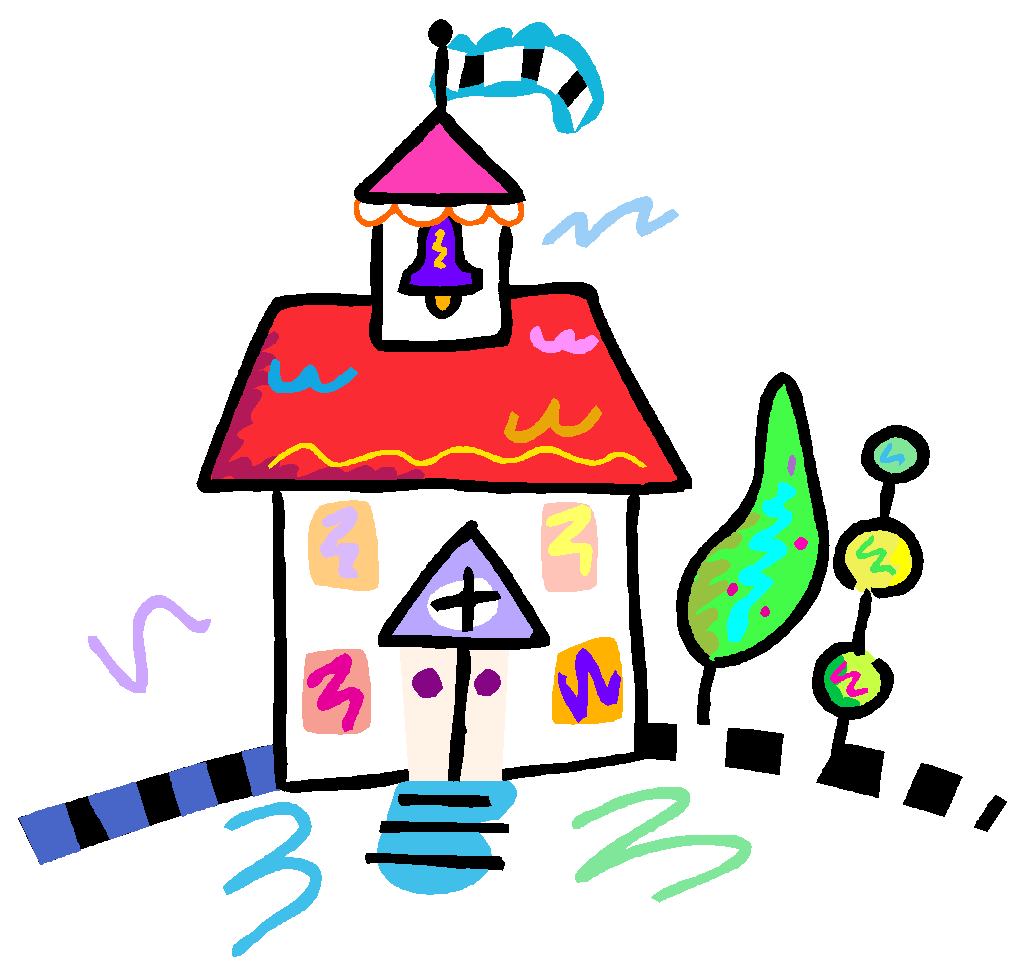 Alum Creek Elementary4540 Brounland RoadSouth Charleston, WV 25309-6095(304) 348-1935    Fax: 348-1936Dr. Elizabeth Hoylman, Principal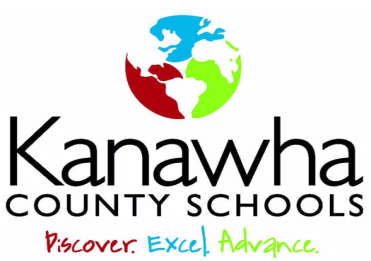 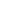 200 Elizabeth Street, Charleston, West Virginia 25311-2119 • (304) 348-7732 • Fax: (304) 348-7735Ronald Duerring, Ed.D., SuperintendentAnnual Parent Notice ofRight to Request Teacher and Paraprofessional QualificationsSchool: ALUM CREEK ELEMENTARY			Date: AUGUST 12, 2019Dear Parent or Guardian:Our school receives federal funds for Title I programs that are part of the Every Student Succeeds Act (ESSA).Under ESSA, you have the right to request information regarding the professional qualifications of your child’s classroom teacher(s), and qualifications of instructional aides or paraprofessionals.You have the right to know:a.	Whether or not the teacher has met West Virginia’s licensure and certification requirements for the grade levels and/or subject areas in which instruction is required by the teacher; b.	Whether the teacher is teaching under an emergency or other provisional status through which state licensing requirements have been waived;c. 	The college major and any other graduate certification or degree held by the teacher, and the field of discipline of the certification or degree; and,d. 	Whether your child is provided services by aides/paraprofessional, and if so, their qualifications.  Please contact your school principal or the Kanawha County Schools Office of Human Resources at the phone number below if you would like to request any information pertaining to any of the above. Kanawha County Board of Education200 Elizabeth StreetCharleston, West Virginia 25311Phone 304-348-7712Alum Creek Elementary School Parent and Family Engagement Policy PART I.	GENERAL EXPECTATIONS The Alum Creek Elementary School agrees to implement the following statutory requirements:Consistent with section 1116, the school will ensure that the required school level parent and family engagement policy meets the requirements of section 1116 of the ESEA, and includes, as a component, a school-parent compact consistent with section 1116(d) of the ESEA.Schools will notify parents of the policy in an understandable and uniform format and, to the extent practicable, in a language the parents can understand. The policy will be made available to the local community and updated periodically to meet the changing needs of parents and the school.In carrying out the Title I, Part A, parent and family engagement requirements, to the extent practicable, the school will provide full opportunities for the informed participation of parents and family members (including parents and family members with limited English proficiency, parents with disabilities, and parents of migratory children) including providing information and school reports required under section 1111 of the ESEA in an understandable and uniform format and, to the extent practicable, in language parents understand.If the school-wide program plan for Title I, Part A, developed under section 1114(b) of the ESEA, is not satisfactory to the parents of participating children, the school will submit any parent comments with the plan when the school submits the plan to the local educational agency (school district). The school will involve the parents of children served in Title I, Part A schools in decisions about how funds reserved under this part are spent for parent and family engagement activities. The school will build its own and the parent’s capacity for strong parental involvement, in order to ensure effective involvement of parents and to support a partnership among the school, parents, and the community to improve student academic achievement.The school will provide parental involvement activities under section 1116 of the ESEA in the areas of improving student achievement, child development, child rearing and additional topics parents may request.PART II.	DESCRIPTION OF HOW SCHOOLS WILL IMPLEMENT REQUIRED SCHOOL PARENT AND FAMILY ENGAGEMENT POLICY COMPONENTS NOTE:  The School Parent and Family Engagement Policy shall include a description of how the school will implement or accomplish each of the following components.  [Section 1116, ESEA.]  1. 	The Alum Creek Elementary School shall take actions to involve parents and family in the joint development and review of its school parent and family engagement policy under section 1116 of the ESEA.2.	The Alum Creek Elementary School shall take actions to involve parents and family members in the process of planning, joint development of the program, review and improvement of programs under Title I Part A of the ESEA.3. 	The Alum Creek Elementary School shall hold an annual meeting to inform parents of the school’s participation in Title I, Part A programs, and to explain the Title I, Part A requirements and the right of parents to be involved in Title I, Part A programs.    The school will invite all parents of children participating 	in Title I, Part A programs to this meeting. 4	The Alum Creek Elementary School shall provide parents of participating children information in a timely manner about Title I, Part A programs that includes a description and explanation of the school’s 	curriculum, the forms of academic assessment used to measure student progress, and the achievement levels of challenging State academic standards.  5. 	The Alum Creek Elementary School shall, at the request of parents, provide opportunities for regular meetings, held at flexible times, for parents to formulate suggestions and to participate, as appropriate, in decisions about the education of their children.  The school will respond to any such suggestions as soon as practicably possible.6.	The Alum Creek Elementary School shall provide each parent an individual student report about the level of academic achievement and academic growth performance of their child on the State academic assessment.7.	The Alum Creek Elementary School shall take actions to provide each parent timely notice when their child has been assigned or has been taught for four (4) or more consecutive weeks by a teacher who does not meet applicable State certification or licensure requirements at the grade level and subject area in which the teacher has been assigned. 8.	The Alum Creek Elementary School shall provide assistance to parents of children served by the school, as 	appropriate, in understanding topics by undertaking the actions described below:•	the challenging State academic standards,•	the State and local academic assessments including alternate assessments,•	the requirements of Title I Part A,•	how to monitor their child’s progress, and•	how to work with educators:9.	The Alum Creek Elementary School shall provide materials and training to help parents work with their children in the areas of improving student achievement, such as literacy training and using technology (including education about the harms of copyright piracy), as appropriate, to foster the achievement of their children.10.	The Alum Creek Elementary School shall, with the assistance of its parents, educate its teachers, specialized instructional support personnel, principals, and other school leaders, and other staff in how to reach out to, communicate with, and work with parents as equal partners in the value and utility of contributions of parents, and in how to implement and coordinate parent programs and build ties between parents and schools.11.	The Alum Creek Elementary School shall, to the extent feasible and appropriate, coordinate and integrate parent involvement programs and activities with other Federal, State, and local programs.  The school will also conduct other activities, such as parent resource centers, that encourage and support parents in more fully participating in the education of their children.12.	The Alum Creek Elementary School shall take the following actions to ensure that information related to the school and parent-programs, meetings, and other activities is sent to parents of participating children in an understandable and uniform format and, to the extent practicable, in a language the parents can understand.  PART III.	DISCRETIONARY SCHOOL PARENT AND FAMILY ENGAGEMENT POLICY COMPONENTS NOTE:  The School Parent and Family Engagement Policy may include additional information and describe other discretionary activities that the school, in consultation with its parents, chooses to undertake to build parents’ capacity for involvement in the school to support their children’s academic achievement, such as the following discretionary activities listed under section 1116(e) of the ESEA:•	involving parents in the development of training for teachers, principals, and other educators to improve the effectiveness of that training;•	providing necessary literacy training for parents from Title I, Part A funds, if the school district has exhausted all other reasonably available sources of funding for that training;•	paying reasonable and necessary expenses associated with parental involvement activities, including transportation and child care costs, to enable parents to participate in school-related meetings and training sessions;•	training parents to enhance the involvement of other parents;•	arranging school meetings at a variety of times, or conducting in-home conferences between teachers or other educators who work directly with participating children, arrange meetings with parents who are unable to attend conferences at school in order to maximize parental involvement and participation in their children’s education;•	adopting and implementing model approaches to improving parental involvement;•	establishing a school parent advisory council to provide advice on all matters related to parental involvement in Title I, Part A programs;•	developing appropriate roles for community-based organizations and businesses in parent involvement activities; and •	providing such other reasonable support for parental involvement activities under section 1116 as parents may request.   PART IV.	ADOPTION  This School Parent and Family Engagement Involvement has been developed jointly, and agreed on, with  parents and family members of children participating in Title I, Part A programs, as evidenced by the signature page, sign-in sheets, and online communication.This policy was adopted by the Alum Creek Elementary School on August 12, 2019 and will be in effect for the period of 2019-20.  The school will distribute this policy to all parents of participating Title I, Part A children on or before 8/31/19 or upon enrollment at Alum Creek Elementary School.Dr. Elizabeth Hoylman, Principal 8/12/19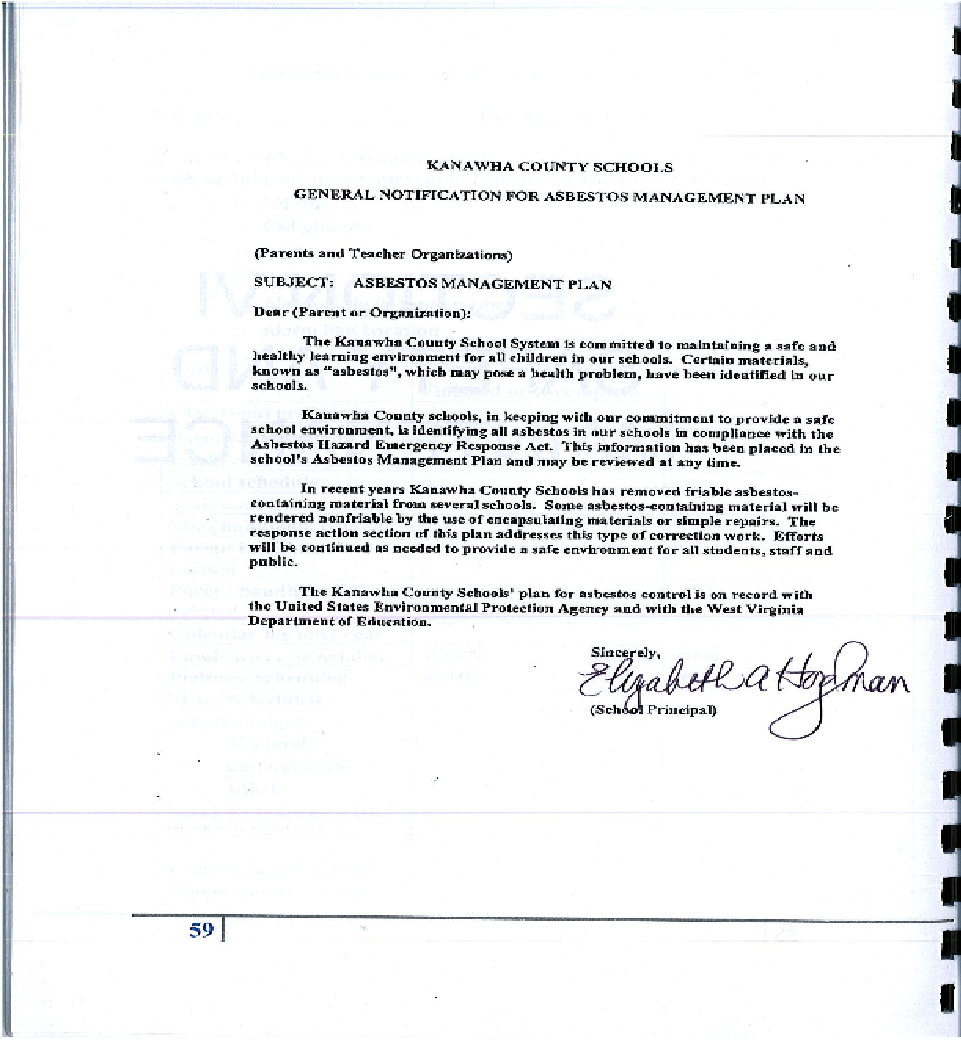 School – Parent – Student CompactAlum Creek Elementary Schooland the parents of the students participating in activities, services, and programs funded by Title I, Part A of the Elementary and Secondary Education Act (ESEA) agree that this compact outlines how the parents, the entire school staff, and the students will share the responsibility for improved student academic achievement and the means by which the school and parents will build and develop a partnership that will help children achieve the State’s high standards.This school-parent compact is in effect during school year 2019-2020.School ResponsibilitiesAlum Creek Elementary  School will:Provide high-quality curriculum and instruction in a supportive and effective learning environment that enables the participating children to meet the State’s student academic achievement standards as follows:Hold parent-teacher conferences during which this compact will be discussed as it relates to the individual child’s achievement.  Provide parents with frequent reports on their children’s progress.  Specifically, the school will provide reports quarterly, with more frequent reports as requestedProvide parents reasonable access to staff.  Specifically, staff will be available for consultation with parents during planning or before/after school, as scheduled Provide parents opportunities to volunteer and participate in their child’s class, and to observe classroom activities.Parent ResponsibilitiesWe, as parents, will support our children’s learning in the following ways:Communicate with school administration and teachers if questions or concerns arise during the school year.Monitoring attendance.Making sure that homework is completed.Support and monitor my child to maintain positive behaviorVolunteering in my child’s classroom.Participating, as appropriate, in decisions relating to my children’s education.Promoting positive use of my child’s extracurricular time.Staying informed about my child’s education and communicating with the school by promptly reading all notices from the school or the school district either received by my child or by mail and responding, as appropriate.Serving, to the extent possible, on committees and advisory groups, such as being a Title I, Part A parent representative on the school’s School Improvement Team, the School Support Team or other school advisory or policy groups.Student Responsibilities We, as students, will share the responsibility to improve our academic achievement and achieve the State’s high standards.  Specifically, we will:Do my homework every day and ask for help when I need to.·   Read at least 30 minutes every day outside of school time.Give to my parents or the adult who is responsible for my welfare all notices and information received by me from school.Maintain appropriate care of my iPad and display good digital citizenship.Participate and work hard in class every day.Respect adults and my peers.Have a positive impact on my school by attending school events and becoming a member of a group or club.Alum Creek Elementary School will also:Involve parents in the planning, review, and improvement of the school’s parental involvement policy, in an organized, ongoing, and timely way.Involve parents in the joint development of any schoolwide program plan, in an organized, ongoing, and timely way.Hold an annual meeting to inform parents of the school’s participation in Title I, Part A programs, and to explain the Title I, Part A requirements, and the right of parents to be involved in Title I, Part A programs.  The school will convene the meeting at a convenient time to parents, and will offer a flexible number of additional parental involvement meetings, such as in the morning or evening, so that as many parents as possible are able to attend.  The school will invite to this meeting all parents of children participating in Title I, Part A programs and will encourage them to attend.  Provide information to parents in an understandable and uniform format, including alternative formats upon the request of parents with disabilities, and, to the extent practicable, in a language that parents can understand.Provide to parents information in a timely manner about Title I, Part A programs that includes a description and explanation of the school’s curriculum, the forms of academic assessment used to measure children’s progress, and the proficiency levels students are expected to meet.On the request of parents, provide opportunities for regular meetings for parents to formulate suggestions, and to participate, as appropriate, in decisions about the education of their children.  The school will respond to any such suggestions as soon as practicably possible.Provide to each parent an individual student report about the performance of their child on the State assessment in at least math, language arts and reading.Provide each parent timely notice when their child has been assigned or has taught for four (4) or more consecutive weeks by a teacher who is not fully certified.Additional School ResponsibilitiesTo help build and develop a partnership with parents to help their children achieve the State’s high academic standards, Alum Creek Elementary School will:Work with the Kanawha County Schools Title I Office in addressing problems, if any, in implementing parental involvement activities in section 1118 of Title I, Part A.Work with the Kanawha County Schools Title I Office to insure that a copy of the SEA’s written complaint procedures for resolving any issue of violation(s) of a Federal statute or regulation of Title I, Part A programs is available to parents of students.School Representative: ____________________                       Date: ____________________                    Parent: _________________________________                         Date: ____________________Student: ________________________________                         Date: ____________________Directory of Faculty & Staff   2020-21Directory of Faculty & Staff   2020-21Directory of Faculty & Staff   2020-21Dr. Elizabeth Hoylman Principalehoylman@mail.kana.k12.wv.usMike Dunlap Administrative Assistantmdunlap@mail.kana.k12.wv.usBetty Jo SmithCounselorbettysmith@mail.kana.k12.wv.usAmy Evert Pre-Schoolaevert@mail.kana.k12.wv.usJennifer KefferPre-School Aidejkeffer@mail.kana.k12.wv.usBrenda Pistore Kindergartenbpistore@mail.kana.k12.wv.usDenise Hannan Kindergarten Aidedhannan@mail.kana.k12.wv.usAmber McMillion Kindergarten & 1st eLearning  amcmillion@mail.kana.k12.wv.usDennie Brunetti 1st Gradedbrunetti@mail.kana.k12.wv.usSamantha Asbury3rd Grade eLearning sasbury@mail.kana.k12.wv.usBridget White 2nd Gradebwhite@mail.kana.k12.wv.usDylan Persinger2nd Grade eLearningdpersinger@mail.kana.k12.wv.usApril Smith 4th Gradeaprilsmith@mail.kana.k12.wv.usRene Layer 4th & 5th Grade eLearningrlayer@mail.kana.k12.wv.usCourtney WickertResourcecwickert@mail.kana.k12.wv.usLeslie Haddad Librarian /Media Specialistlhaddad@mail.kana.k12.wv.usCourtney Furgeson Physical Educationcfurgeson@mail.kana.k12.wv.usBrittney Sproles5th Grade bsproles@mail.kana.k12.wv.usBobbi Jo Williams3rd Grade bobbiwilliams@mail.kana.k12.wv.usDenia DeBord Speechddebord@mail.kana.k12.wv.usPaula MynesCookpmynes@mail.kana.k12.wv.usKristin HolsteinCookkholstein@mail.kana.k12.wv.usSummers Bradshaw Head Custodiansbradshaw@mail.kana.k12.wv.usBillie Baldwin Custodianbbaldwin@mail.kana.k12.wv.usAngela DickensSchool Nurseadickens@mail.kana.k12.wv.usRichard Kendall Musicrkendall@mail.kana.k12.wv.usChet Lowther Artclowther@mail.kana.k12.wv.usCandice PauleyAttendance/Social Workercrubin@mail.kana.k12.wv.us